Al Dirigente ScolasticoDell’IC Selvazzano 2Il/la  sottoscritto/a _________________________________________________________________________,  cognome e nome   Docente		   Infanzia		          Primaria		                 Secondaria I grado   DSGA		 Assistente Amministrativo	        Collaboratore scolasticoin servizio  con   contratto  a   tempo____________________________________________________________                                                                 indeterminato/determinato  RSU d’Istituto CHIEDE UN PERMESSO SINDACALEnell’espletamento del proprio mandato sindacale per la seguente attività_____________________________________________________________________________________________________________________________________________________________________________________________________________________________________________________________________________________________________________________________________________________________________________________________Le ore di permesso utilizzate andranno computate nel monte ore dei permessi sindacali attribuito alle RSU di questo Istituto.Data,.......................................				Firma...................................................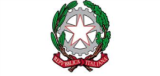 ISTITUTO COMPRENSIVO SELVAZZANO 2PERMESSO SINDACALE RSUDOCENTIATAil giornodalle orealle oreVista la domanda sopraindicata Visti i permessi sindacali utilizzati nel corrente anno  scolastico si concede                 non si concede     IL DIRIGENTE SCOLASTICOAvv. Giuseppe Sozzo